Środa 4.11.2020Temat  dnia : Odgłosy deszczuCel ogólny: rozwijanie słownictwa,umuzykalnianie dzieci1.Spróbujcie rozwiązać zagadkę.Kiedy mam go spotkać,
to parasol noszę
i zakładam płaszczyk,
a także kalosze. (deszcz) Myślę, że wszyscy świetnie sobie poradzili z tą zagadką.A teraz posłuchajcie wiersza I. Suchorzewskiej „Słota”.„ Słota”Pada gęsty kapuśniaczek,
Szare niebo ciągle płacze,
Siąpi nudno, mży…
Kapu, kapu, kapią z nieba,
Kapią z rynny, kapią z drzewa
Kropelki jak łzy…Mokną dróżki, mokną krzaki,
Mokną pieski, mokną ptaki,
Stary kot i my…
Chlapu, chlapu, błoto chlapie,
Po kałużach jesień człapie,
Otulona w mgły…Spróbujcie omówić z rodzicami treść wiersza.
Rodzic wyjaśnienia znaczenia słów :„słota” (nieprzyjemna, jesienna pogoda),„kapuśniaczek” (niewielki, chwilowy deszczyk),mży (pada gęsto drobniutkimi kropelkami),mżawka (bardzo dużo drobnych kropelek wody).Odpowiedzcie na pytania:– Co oznacza stwierdzenie w wierszu: „niebo płacze”?– Kto z was widział taki deszcz?– Jak wyglądają kropelki deszczu, do czego były podobne? Co zmokło na deszczu?2. Ćwiczenie twórcze „Analogia”.Dziecko kończy zdanie zaczęte przez rodzica „Deszcz jest jak…”3.A teraz posłuchajcie piosenki i spróbujcie bawić sie razem z Panią Moniką, zamiast pałeczek użyjcie kredek, udanej zabawy!https://www.youtube.com/watch?v=c7cBQKGDFXw&ab_channel=CentrumEdukacjiArtystycznejMuzylekMoni4. Dla chętnych dzieci dodam jeszcze kartę pracy. 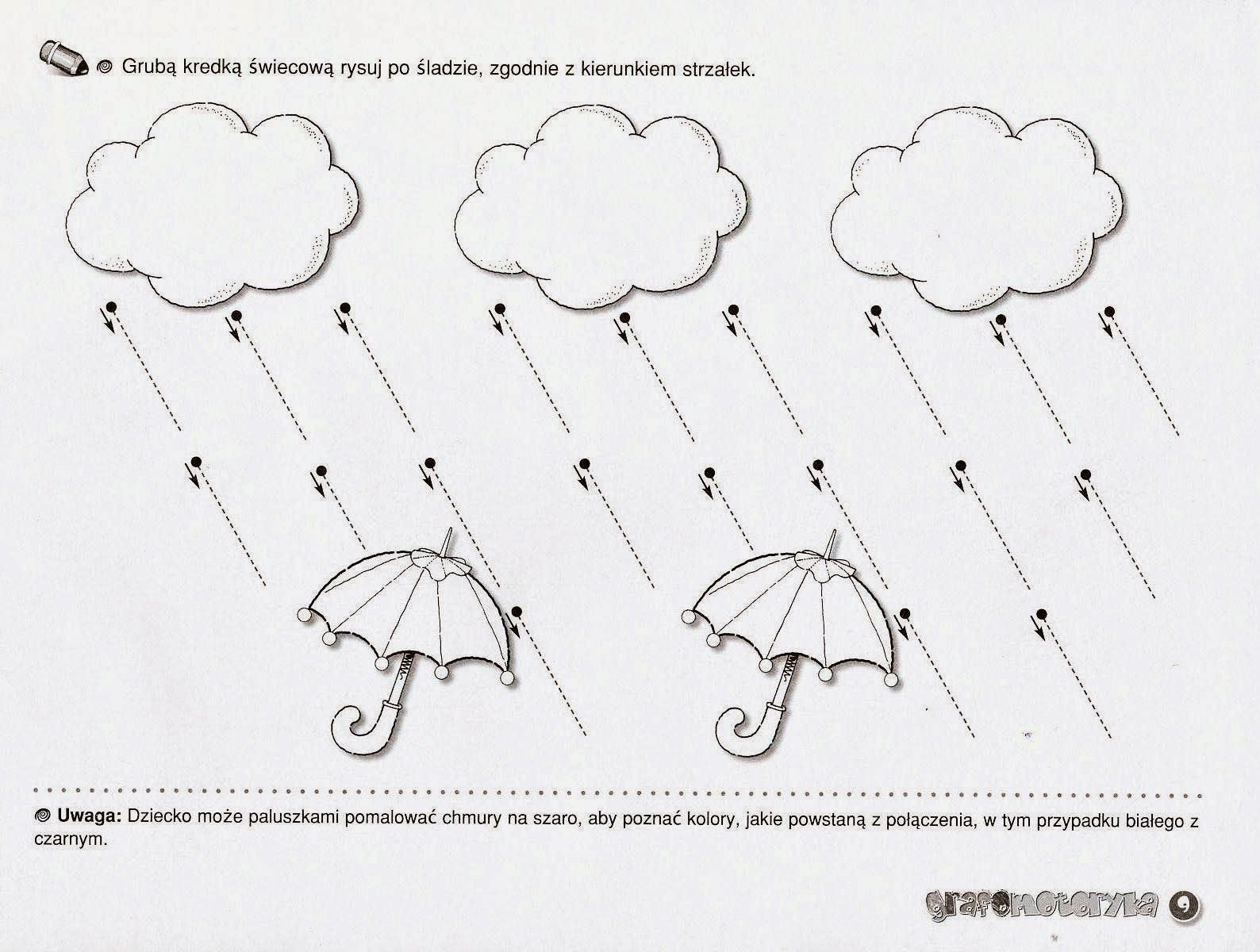 